
Policy Title:  Policy Status:  New		Revision		Supersedes existing policy titled:   		DeletionPolicy Purpose/Reason:  Effective Date of Policy (Note:  Enter a date here only if the effective date is not next July 1):   Background:  Definitions:  Full Policy Statement:  Exclusions or Special Circumstances:  Policy Summary for Catalog:  Related Documents:	Policies:  	Forms:  	Other:  Approved by (signatures as applicable):	Faculty Senate Committee_______________________representative/date_________	Faculty Senate ________________________________representative/date_________	Vice President for Academic Affairs__________________________/date_________	President  _______________________________________________/date_________	Board of Trustees (if applicable)_____________________________/date_________Expiration Date (if applicable):  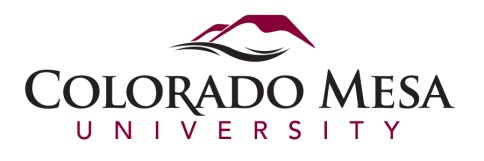 
ACADEMIC AFFAIRS POLICY
Page 1 of 
Issued: (original policy date)

Revised:  (date)